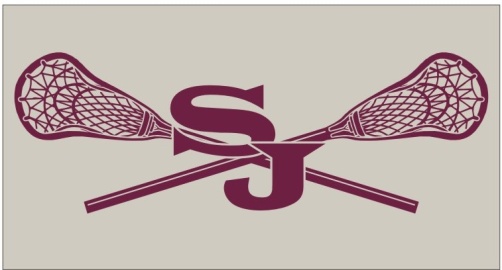 2019 All Raiders Alumni-Varsity Lacrosse Game Saturday, June 8, 2019Waiver, Release, and Covenant Not to Sue Relating to Participation in the 2019 All Raiders Alumni-Varsity Lacrosse Game – Must be Signed By All ParticipantsName of Participant: ______________________________________________ Age of Participant: _____Cell phone: __________________________			Email: _______________________________In case of emergency, please contact (name and number): ______________________________________The undersigned acknowledges that I or, where applicable, the participant __________________________, has permission to participate in the 2019 All Raiders Alumni-Varsity (hereafter referred to as “the game”) on June 8, 2019. All activities incidental or related to the game are covered by and agree to the following terms:I understand that I, or where applicable, my minor child, will be solely responsible for the actions, conduct and safety of the participant during the activity, including following all rules, regulations, and instructions. I understand that there are certain risks inherent in participation in game and the activities incidental or related thereto. I knowingly and voluntarily assume the risk of injury, illness, or other harm due to any act, event, or omission related to my participation.I understand that participation of the participant is entirely voluntary.I release, discharge, covenant not to sue, indemnify, hold harmless, and absolve Stonewall Jackson High School, its officers, boosters, volunteers and event organizers from and against any and all injuries, disability, death, property damage, or any loss, damages, or expenses by or behalf of the participant arising form or in any manner related to the game.If signing on behalf of a minor child, I understand that I am waiving and releasing any right of the minor child and any right that any parent or guardian might have to sue or make claim against any and all of the aforementioned parties for any act or omission, event, or injury to the minor child that they might sustain during the course of or arising out of the game. I HAVE CAREFULLY READ THIS AGREEMENT AND FULLY UNDERSTAND ITS CONTENTS. I AM AWARE THAT THIS AGREEMENT INCLUDES A WAIVER OR LIABILITY AND RELEASE, AN ASSUMPTION OF RISK, AND AN AGREEMENT BY ME TO IDENMIFY THE RELEASES AND I SIGN IT OF MY OWN FREE WILL. Print Name of Participant: ____________________________ Date: _____________________Signature of Participant: _______________________________________________________Signature of Parent or Guardian (If under 18): ______________________________________Print Name of Parent or Guardian: _______________________________________________